Муниципальное бюджетное дошкольное образовательноеучреждение №10 «Колобок» общеразвивающего видагородского округа г. Кумертау республики Башкортостан    Конспект непосредственно образовательной деятельностив средней группе«В гости к бабушке Матрёне»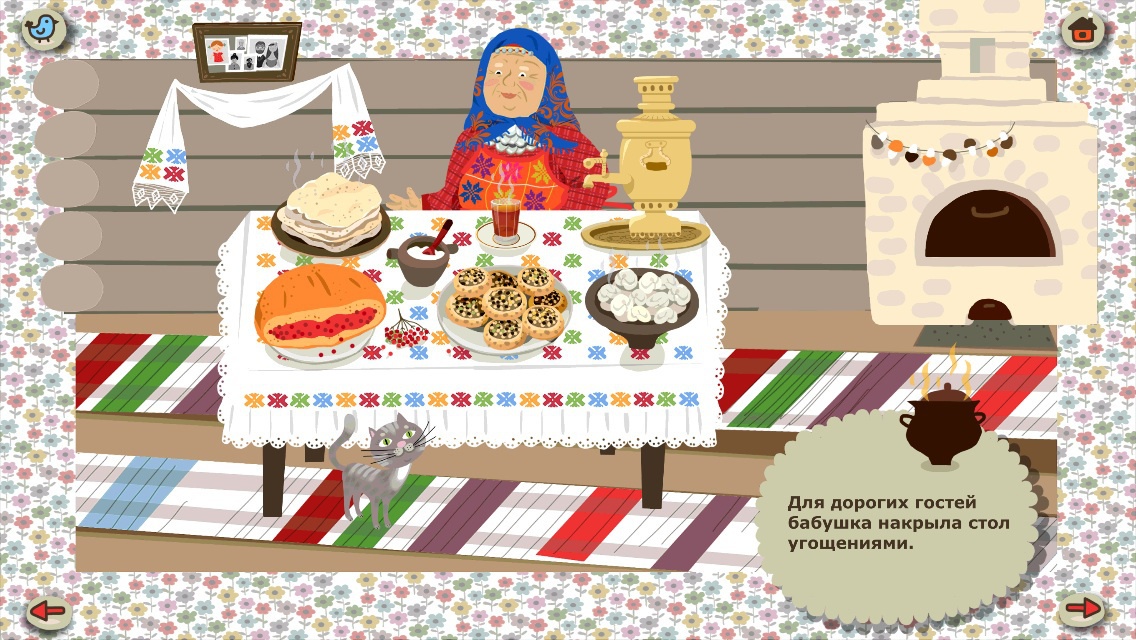                                                                                                                           Составила:                                                                                  воспитатель высшей категорииДымченко Юлия Александровна2016Образовательная область: Познание + КоммуникацияИнтеграция образовательных областей: музыка, коммуникация, физическая культура, художественное творчество.Тип:  интегрированноеВозраст детей: 4-5 летФормы организации совместной деятельности:Сюрпризный момент, ситуативная беседа, творческое интерпретирование образов животных, отгадывание загадок, пение, дидактическая игра «Чей малыш?», изготовление продукта детского творчества.Формы организации: подгруппа.Программное содержание: Цель: обобщать знания детей о домашних птицах, развивать умение делать простейшие умозаключения.Задачи:Область «Познание ФЦКМ»:1. Учить находить сходства и отличия внешнего вида домашних птиц2. Способствовать развитию любознательности, мышления.Область «Коммуникация»:3. Учить употреблять в речи правильные формы названий детенышей домашних птиц (цыплята, гусята, индюшата, утята)4. Формировать у детей умение образовывать форму множественного числа существительных обозначающих птенцов птиц в именительном и винительном падежах (цыплята, утята, гусята индюшата )5. Развивать диалогическую речь: учить участвовать в беседе, выражать свою точку зрения, понятно для слушателя отвечать на вопросы. Учить отгадывать загадки.Область «Социализация»:6. Воспитывать настойчивость в достижении цели, аккуратность, чувство взаимопомощи.Словарь новых слов: птичий двор, индюшатаПредварительная работа Организация развивающей среды: внесение иллюстраций  с изображением домашних птиц и их птенцов, иллюстрация картины «Птичий двор»Загадывание загадок о домашних птицах, чтение стихов, сказок: «Кот, петух и лиса», «Курочка Ряба», «Лисичка со скалочкой».Настольные игры: «Собери картинку», «Кто, где живёт»Рисование и раскрашивание домашних птиц  в свободной деятельностиРассматривание картин «Курица с цыплятами», «Утка с утятами» и др. из серии картин «Домашние птицы», составление по ним рассказов.Оборудование и материалы:1.Мультимедиа:  проектор, экран, ноутбук.2 Презентация «Домашние Птицы»Ход НОД:Воспитатель: Здравствуйте, ребята! Я очень рада видеть вас!  Сегодня нас ждёт необычное путешествие, увлекательные игры и ещё много чего интересного. Я хочу, чтобы у вас всё получилось, и целый день было хорошее настроение!Собрались все дети в круг,Я – твой друг и ты – мой друг.Вместе за руки возьмемсяИ друг другу улыбнемся!(Взяться за руки и посмотреть друг на друга с улыбкой)Воспитатель включат запись «Паровозный гудок»Воспитатель: Ребята, что это за звук такойОй, да это веселый паровозик из деревни Ромашкова! Интересно, зачем он к нам приехал, как вы думаете? Посмотрите, паровозик привез нам письмо. Хотите узнать от кого оно? Презентация слайд 2(читает письмо)«Здравствуйте, ребята! Я, бабушка Матрёна, хочу познакомить вас со своими любимыми домашними птицами и приглашаю вас к себе в гости в деревню Ромашкова». -Ну что, ребята, отправимся в гости к бабушке Матрёне? Тогда садитесь в вагончики нашего паровоза (дети встают друг за другом «паровозиком»), - Мы отправляемся в путь!Под запись песни из м/ф «Паровозик из Ромашкова» воспитатель с детьми идут к домику.Воспитатель: Вот и домик бабушки Матрёны, постучимся к ней, что – то она не открывает,  я  сейчас зайду  в домик позову бабушку.(воспитатель заходит в домик  надевает расписной платок). Бабушка Матрёна: Здравствуйте,  мои милые детушки! Уж как я рада вас видеть. Спасибо, что вы ко мне приехали! Есть у меня любимые домашние птицы, я хочу вас с ними познакомить. Слушайте мои загадки, говорите мне отгадки:1.По лужку он важно бродит,Из воды сухим выходит.Носит красные ботинки,Дарит мягкие перинки. (Гусь) Слайд 32. Клохчет, хлопочетДетей созывает,Всех под крылья собирает. (Курица)        Слайд 43. Переваливаясь важноВ речку прыгнули отважноИ, о чём – то говоряВ речке плещутся кря – кря (утка)Слайд 54.  Распускает хвост павлином,Ходит важным господином,По земле ногами - стук,Как зовут его -  (Индюк)    Бабушка Матрёна: Молодцы, ребята, хорошо вы умеете отгадывать загадки! Как назвать петуха, курицу, гуся и утку одним словом? Почему этих птиц называют домашними? Чем они питаются?Бабушка Матрёна: Какие части тела есть у птиц? ( Туловище, голова, клюв, крылья, две лапы) Бабушка Матрёна: Чем покрыто тело птиц?  (Перьями, пухом)Бабушка Матрёна: Правильно, это самый главный признак, который отличает птиц от других животных.Дети отвечают.Бабушка Матрёна: Какую пользу человеку приносят птицы?Дети. Петух будит людей по утрам, курица несет яйца т.д.Бабушка Матрёна:  Где они живут? На птичьем дворе или в гнезде?    Дети: На птичьем двореБабушка Матрёна: Правильно, на птичьем дворе. Слайд 7Бабушка Матрёна: А где находится птичий двор? (рядом с домом человека) Слайд 8Бабушка Матрёна: Почему эти птицы называются домашними? (потому что люди ухаживают за ними)Бабушка Матрёна: А что такое птичий двор? (это место, где гуляют и питаются домашние птицы)Слайд 9 Игра «Доскажи словечко»1.Шею вытянул гусенок Озирается спросонок,Еле - еле соню сынаПод крыльцом нашла... (гусыня).А кто папа у гусят? (гусак) Слайд  102.Эй, утята, вы куда? Здесь собачья будка! Ждет вас около прудаВаша мама... (утка).Кто папа у утят? (селезень)  Слайд 113.Ну-ка марш назад цыплятки. Залезать нельзя на грядки!Ищет вас,  волнуется ваша мама... (курица).Кто папа у цыплят? (петух). Слайд 12Что стряслось у индюшат. Почему они спешат?У сарая за кадушкой Червяка нашла... (индюшка)Кто папа у индюшат? (индюк)  Слайд 13Бабушка Матрёна: Молодцы, помогли малышам найти своих родителей. И теперь они вместе гуляют по двору. Скажите, кто с кем гуляет?Дети: Курица и петух гуляют с цыплятами. Индюшка и индюк гуляют с индюшатами. Утка и селезень гуляют с утятами. Гусак и гусыня гуляют с гусятами.  Слайд 14Бабушка Матрёна: Ребята, а курочка и уточка поспорили, кто из них лучше.Скажите, чем они отличаются? Чем похожи? (ответы детей).   Слайд 15Бабушка Матрёна: Посмотрите, плавает утенок в речке. А на берегу нет ни песочка, ни травки. Нарисуйте такой берег, чтобы утенку было весело гулять.(Дети выполняют задание) Воспитатель: Наши пальчики немного устали, пусть немного отдохнут и разомнутся. Давайте возьмем колючие мячи  и поиграем в игру:                                       «Я мячом круги катаю» Дети  проговаривают слова и сопровождают движениями рук в соответствии с текстом.Я мячом круги катаюВзад вперед его гоняю,Им поглажу я ладошку.Я сожму его немножко.Как сжимает лапу кошка.Каждым пальцем мяч прижму,А потом опять начну.А теперь последний трюк,Мяч летает между рук.Дети кладут мячи в коробочку  - А теперь вставайте в круг и мы с вами поиграем – попробуем изобразить некоторых птиц.(Под музыкальное сопровождение дети вместе с воспитателем выполняют имитационные движения)Бабушка Матрёна: Молодцы! Ребята, пока мы с вами играли, мои птицы  спрятались. Помогите, пожалуйста, мне их найти!  А я в доме посмотрю, может быть, они там.  (Воспитатель заходит в домик снимает платок)Воспитатель: Ребята, мы пока поиграем, вы согласны?  (да)                               Игра    «Прятки»   слайд 16, 17.18,19Воспитатель. –  Домашние птицы хотят поиграть с вами в прятки. Вы будете  закрывать глаза и отвечать кого не стало (убирается 1 изображение домашней птицы).   Открой! Кого нет? (нет курицы) Правильно! Какой по счёту стояла курица? (дети выполняют задание)- А сейчас мы   с вами поиграем в игру «Кто у кого»- Я буду вам бросать мяч называть домашнюю  птицу, а вы возвращаете мне мяч и называете птенцовПодведение итога:	Воспитатель:   Ребятки, понравилось вам у бабушки Матрёны в гостях? С кем вы сегодня познакомились, что интересного делали? А теперь пора возвращаться в детский сад. Попрощайтесь с бабушкой Матреной. Садитесь в поезд, мы отправляемся обратно!    Слайд 2Под запись песни из м/ф «Паровозик из Ромашкова» воспитатель с детьми возвращаются.